Ofrecer al ciudadano una herramienta para conocer el estatus de querellas formales u oficiales. También, con este servicio se podrá confirmar si la Junta Reglamentadora de Telecomunicaciones de Puerto Rico (JRTPR) recibió algún documento enviado a través de correo postal o entregado personalmente.Ciudadanos que hayan radicado querellas formales u oficiales.El propósito de este servicio es brindar información al ciudadano relacionado a una querella formal y oficial que radicó ante la Junta Reglamentadora de Telecomunicaciones de Puerto Rico (JRTPR).Esta información fue revisada y aprobada por la agencia. Es responsabilidad del ciudadano orientarse sobre toda documentación adicional, y de ser necesario, solicitar asesoría de un especialista. Tu Línea de Servicios de Gobierno 3-1-1 no está autorizada a ofrecer ningún tipo de asesoría, completar solicitudes y/o formularios a nombre del ciudadano.El término Junta hará referencia a la Junta Reglamentadora de Telecomunicaciones de Puerto Rico (JRTPR).Una querella formal u oficial se caracteriza por el número de control: JRT-Año de radicación-Q-Cuatro Números (por ejemplo, JRT-2014-Q-5555). El número de control para una querella informal se compone del año de radicación y el número del expediente (por ejemplo, 2014-5555). Si el ciudadano desea conocer el estatus de una querella informal o una reclamación deberá acceder al enlace Estatus y Verificación de Datos Recibidos de Querellas Informales o Reclamaciones.El telecomunicador de Tu Línea de Servicio de Gobierno 3-1-1 podrá observar y hacer lectura de las acciones o notificaciones más recientes en su querella ante la Junta. Sin embargo, el telecomunicador no tiene autorización para acceder, evaluar, analizar ni interpretar el contenido de los documentos. La Junta le solicita a toda persona que haya hecho una reclamación o radicado una querella envíe toda la comunicación o documento de apoyo relacionado a su caso por correo postal o correo electrónico.Directorio de la Junta Reglamentadora de Telecomunicaciones de Puerto Rico (JRTPR)Lugar: 	Junta Reglamentadora de Telecomunicaciones de Puerto Rico 500 Ave. Roberto H. ToddParada 18, Santurce San Juan, PR 00907-3941 Horario: 	Lunes a Viernes 		7:30am - 4:30pmTeléfono: 	(787) 756-0804 		(787) 722-8606	               1 (866) 578-5500- IslaFax: 	(787) 999-6126Correo Electrónico: correspondencia@jrtpr.pr.govSolicitar el servicio no conlleva costo.Para conocer el estatus de querellas formales u oficiales  ya radicadas el ciudadano tiene varias alternativas:El telecomunicador de Tu Línea de Servicios de Gobierno 3-1-1 tendrá acceso directo a la Base de Datos  de las querellas, accediendo al portal www.jrtpr.pr.gov y seleccionado el enlace de Información de Casos, luego seleccionar el enlace “Docket” o “Caso o Expediente”:El ciudadano deberá proveer el número de la querella que comienza con las siglas JRT. Esta información se ingresará en el campo de “Docket Number” o “Caso o Expediente”El telecomunicador solamente tiene autorización para leer la notificación más reciente.El ciudadano deberá acceder al portal www.jrtpr.pr.gov y seleccionar el enlace Información de Casos, luego seleccionar el enlace “Docket” o “Caso o Expediente”. El ciudadano deberá ingresar el número de control que comienza con las siglas JRT en el campo de “Docket Number” o “Caso o Expediente”.Llamar a la Junta.Comunicarse a través de correo electrónico: correspondencia@jrtpr.pr.govCrear un referido a través de Tu Línea de Servicios de Gobierno 3-1-1 para que la agencia le pueda orientar. El referido deberá incluir la siguiente información:nombre completo de la persona que radicó la querella (obligatorio)número de control de la querella (obligatorio)dos (2) números de teléfonos fecha de radicación de la querella informalcorreo electrónicoNota: También se podrá hacer referidos a través de Tu Línea de Servicios de Gobierno 3-1-1 para las siguiente(s) situación(es):El ciudadano alega que no recibió alguna notificación de cambio de parte de la Junta con relación a su querella (podrá solicitar que se le envíe el documento).El un ciudadano perdió el número de control de  la reclamación o querella. En estos casos, el ciudadano también podrá enviar un correo electrónico a correspondencia@jrtpr.pr.gov.El referido deberá incluir la siguiente información:nombre completo de la persona que radicó la querella (obligatorio)número de control de la reclamación o querella (obligatorio)dos (2) números de teléfonos fecha de radicación de la reclamación o querella formal correo electrónico¿El ciudadano se podrá comunicar con el Oficial Examinador (Juez) cuando tenga una querella radicada en la Junta? No, los oficiales examinadores no dialogan con las partes involucradas hasta el día que se da la Conferencia Transaccional. Cualquier postura o comentario del caso o querella debe ser por comunicación escrita, el documento original debe ser dirigido a la Junta con su número de caso a través de correo postal o electrónico (radicaciones@jrtpr.pr.gov) o personalmente y debe enviar copia a todas las partes involucradas en la querella.  De esta forma, la JRTPR mantiene imparcialidad en los casos.¿Qué sucede si no escribo el número de querella o expediente en los documentos que deseo incluir en mi caso? Puede ocurrir que los documentos sean atendidos como una queja nueva.¿Cómo puedo saber la fecha de  una Vista Evidenciaria o Conferencia Transaccional? Acceder al portal www.jrtpr.pr.gov y seleccionar el enlace Información de Casos. Luego, deberá escoger el enlace de Calendario para poder observar el listado de las Vistas Evidencia o Conferencias Transaccionales. Documento(s) de ApoyoListado de las Clasificaciones de Casos en la JuntaPágina(s) de Internet:www.fcc.gov www.jrtpr.pr.govwww.pr.govFacebook: JRTPRonlineTwitter: @JRTPRonline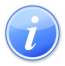 Descripción del Servicio                                                                            Crear Referido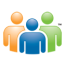 Audiencia y Propósito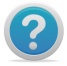 Consideraciones 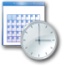 Lugar y Horario de Servicio 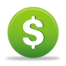 Costo del Servicio y Métodos de Pago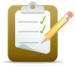 Requisitos para Obtener Servicio 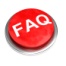 Preguntas Frecuentes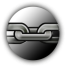 Enlaces RelacionadosRedes Sociales